Stillleben-FotografieAufgabe:Fotografiert drei Stillleben, je eines zu folgenden Themen:1. Vanitas-Stillleben (vgl. barocke Vanitas- Stillleben mit Vergänglichkeits-Symbolen)2. Prunkstilleben (vgl. barocke Prunkstillleben mit Luxus- und Wertgegenständen)3. Stillleben des 21. Jahrhunderts (modern, Alltagsgegenstände)Vorgehensweise:Arrangiert bewusst fünf bis sieben aussagekräftige Gegenstände zum jeweiligen Thema auf einem passenden Untergrund. Haltet das Stillleben als Fotografie fest.Beachtet folgende Punkte:ausgewogene, interessante Komposition mit Richtungs-, Form und Größenkontrasten, unterschiedlichen Abständen zwischen den Gegenständen und einem ansprechenden Farbspielspannender BildausschnittBeleuchtungPerspektiveWechselspiel zwischen Schärfe/ Unschärfe Kriterien:gelungene Auswahl der Gegenstände zum jeweiligen ThemaKompositiontechnische Qualität der Fotografie (Schärfe, Belichtung)Materialien: 	Kamera oder Handy-Kamera, Lampen zur Beleuchtung, Haushaltsgegenstände (z.B. Geschirrteile, Lebensmittel, Textilien, Pflanzen etc.), Alltagsgegenstände (z.B. Bücher, Sport-Utensilien, Gegenstände für Hobbies, etc.)  Zeitumfang: 	3 DoppelstundenAbgabetermin: 	00.00.2020 per Mail an: 			lBildbeispiele-Stillleben-Fotografie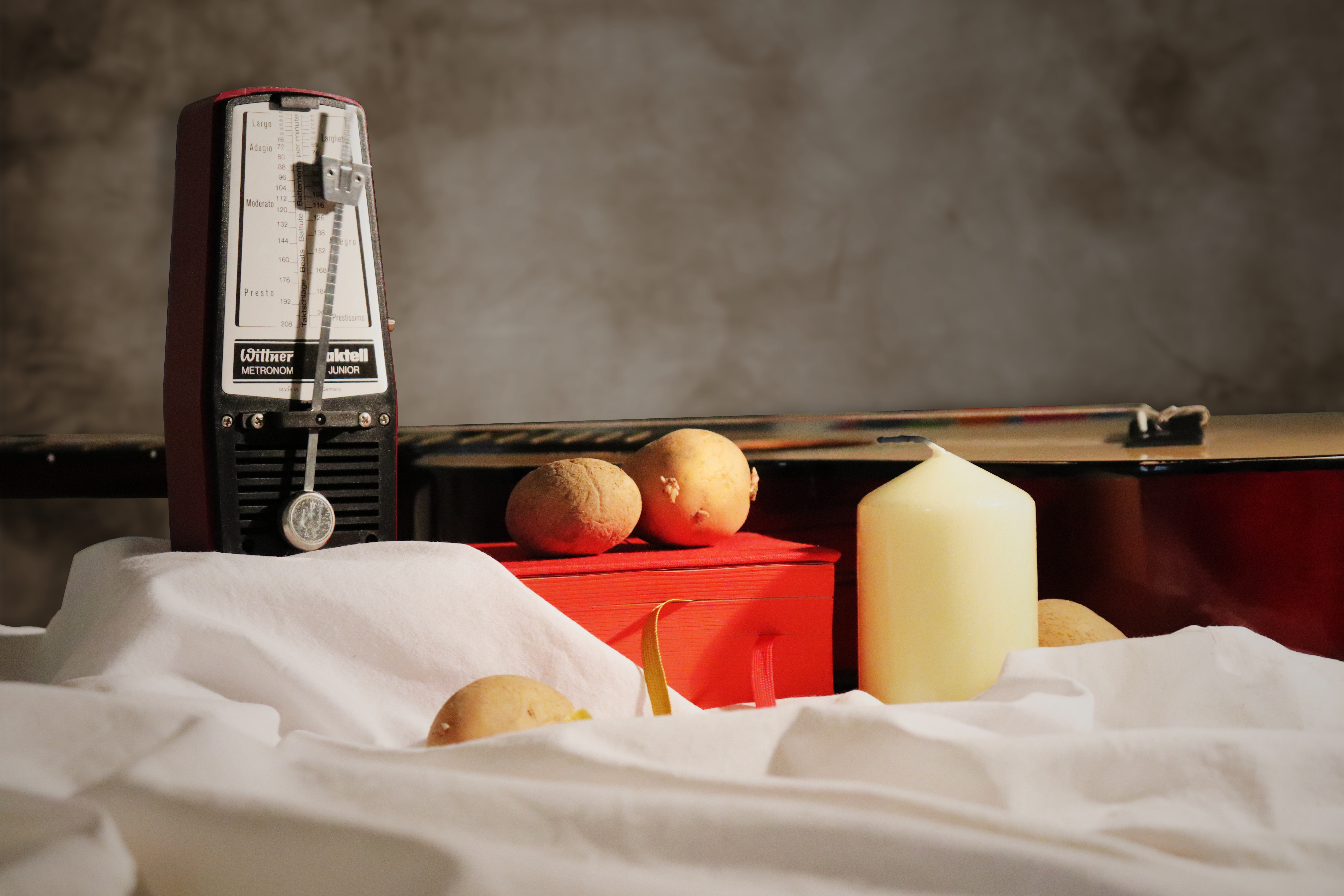 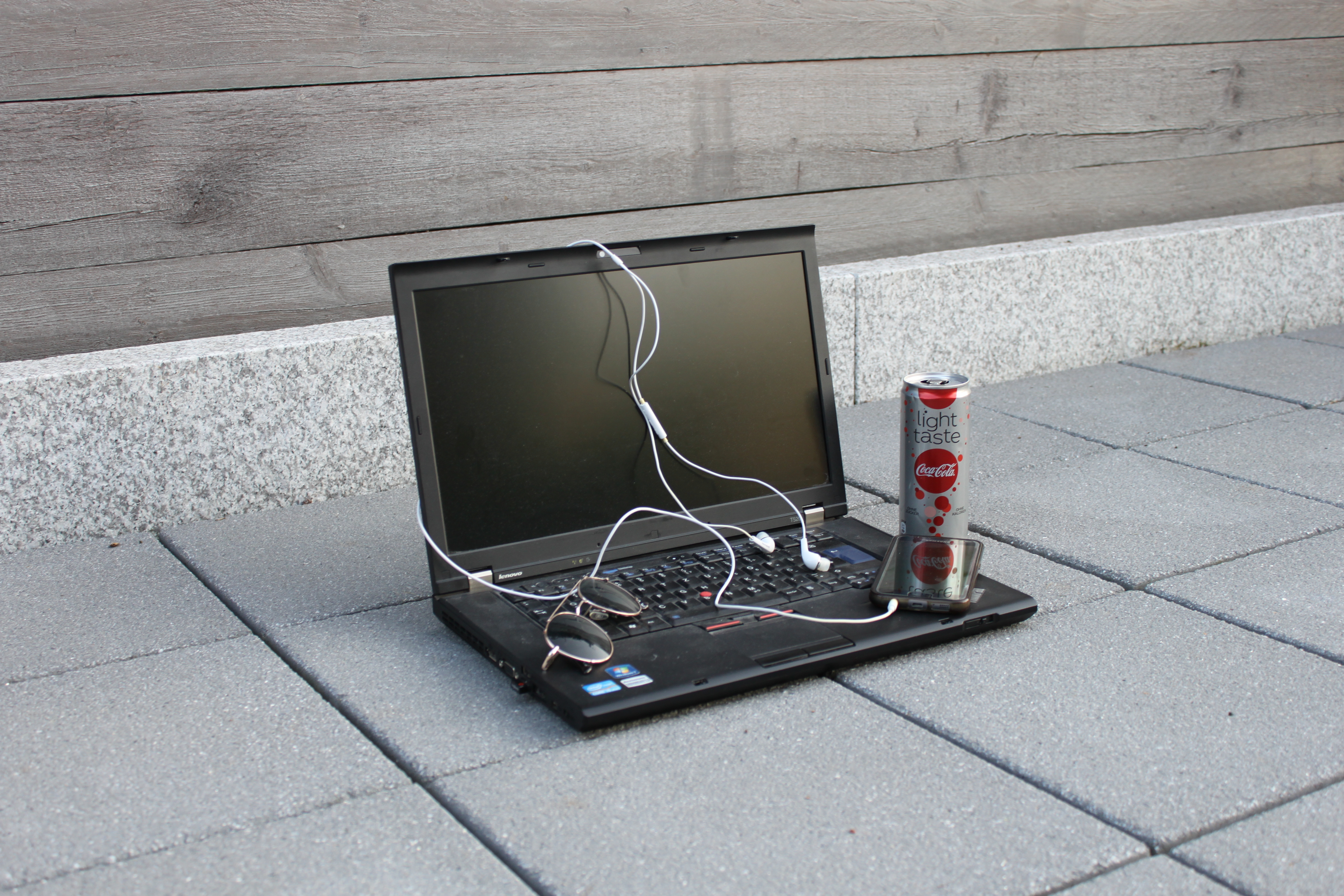 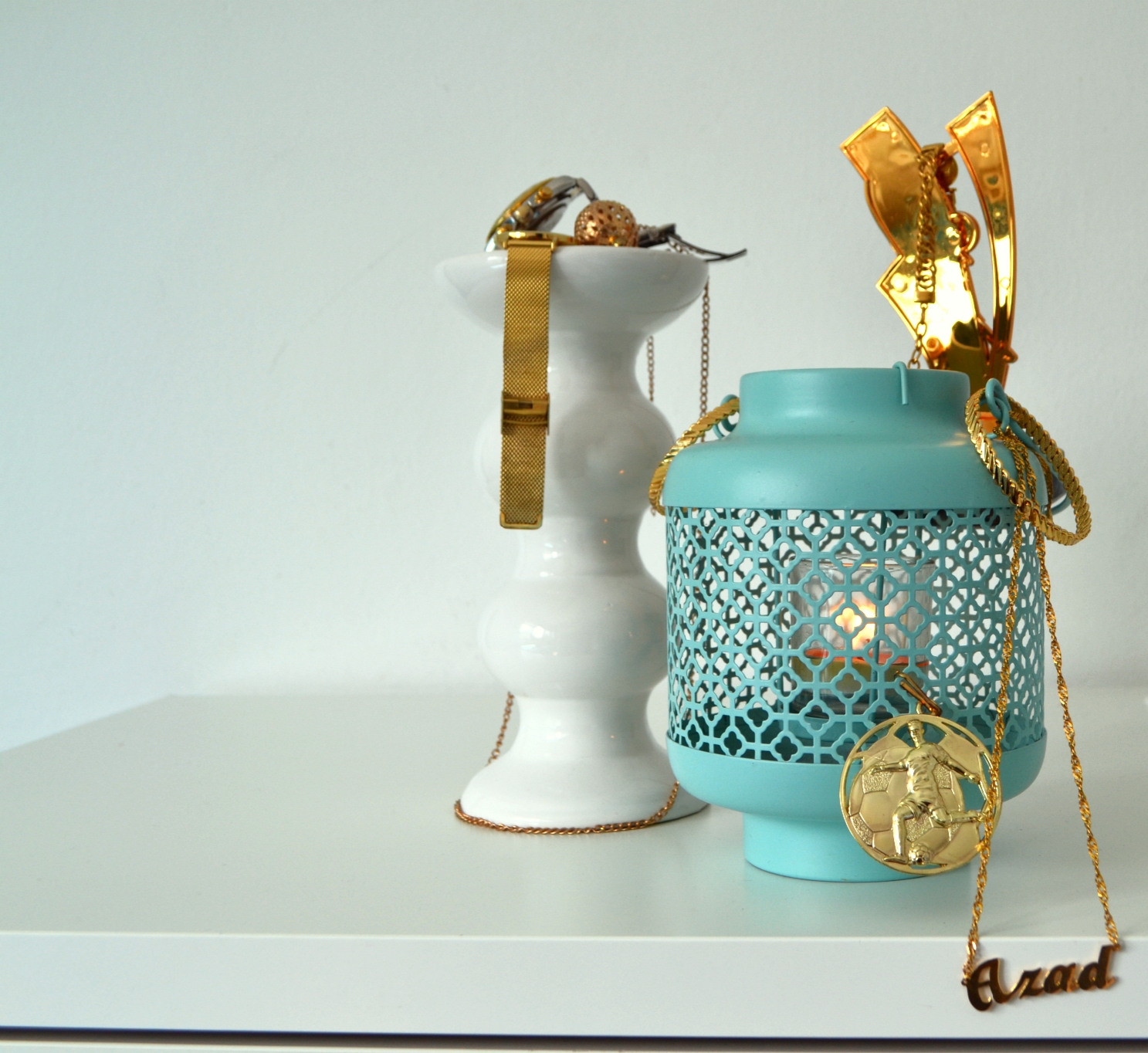 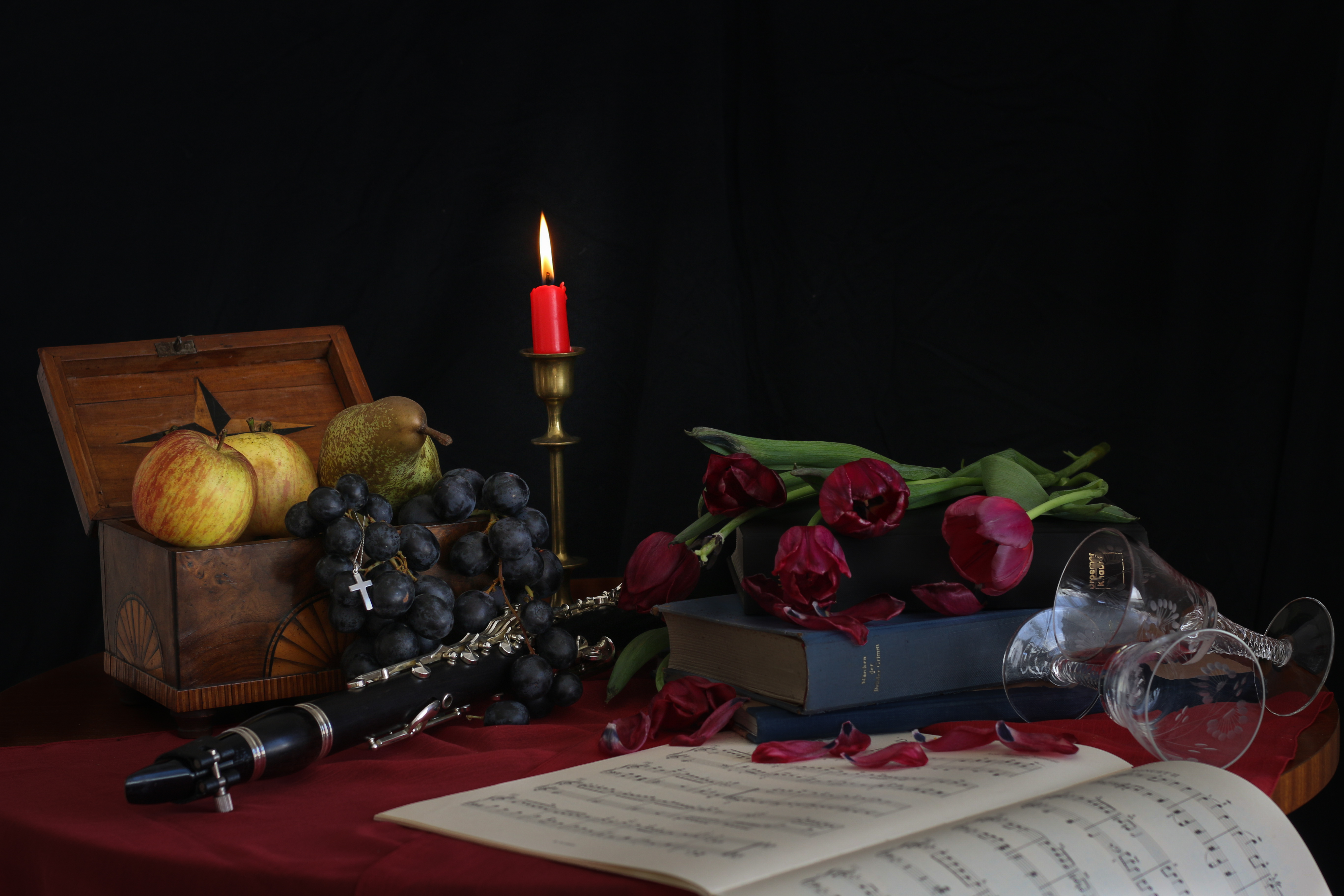 